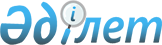 2020-2022 жылдарға арналған аудандық бюджет туралы
					
			Мерзімі біткен
			
			
		
					Түркістан облысы Сарыағаш аудандық мәслихатының 2019 жылғы 20 желтоқсандағы № 46-417-VI шешiмi. Түркістан облысының Әдiлет департаментiнде 2019 жылғы 31 желтоқсанда № 5347 болып тiркелдi. Мерзімі өткендіктен қолданыс тоқтатылды
      ЗҚАИ-ның ескертпесі!

      Осы шешім 01.01.2020 бастап қолданысқа енгізіледі.
      Қазақстан Республикасының 2008 жылғы 4 желтоқсандағы Бюджет кодексінің 9-бабының 2-тармағына, 75-бабының 2-тармағына, "Қазақстан Республикасындағы жергілікті мемлекеттік басқару және өзін-өзі басқару туралы" Қазақстан Республикасының 2001 жылғы 23 қаңтардағы Заңының 6-бабының 1-тармағының 1) тармақшасына және Түркістан облыстық мәслихатының 2019 жылғы 09 желтоқсандағы № 44/472-VI "2020-2022 жылдарға арналған облыстық бюджет туралы" Нормативтік құқықтық актілерді мемлекеттік тіркеу тізілімінде № 5296 тіркелген шешіміне сәйкес, Сарыағаш аудандық мәслихаты ШЕШІМ ҚАБЫЛДАДЫ:
      1. Сарыағаш ауданының 2020-2022 жылдарға арналған аудандық бюджеті 1, 2 және 3 – қосымшаларға сәйкес, соның ішінде 2020 жылға мынадай көлемде бекітілсін:
      1) кірістер – 42 590 231 мың теңге:
      салықтық түсімдер – 3 266 126 мың теңге;
      салықтық емес түсімдер – 22 776 мың теңге;
      негізгі капиталды сатудан түсетін түсімдер – 69 861 мың теңге;
      трансферттер түсімі – 39 231 468 мың теңге;
      2) шығындар – 42 715 547 мың теңге;
      3) таза бюджеттік кредиттеу – 248 345 мың теңге:
      бюджеттік кредиттер – 274 235 мың теңге;
      бюджеттік кредиттерді өтеу – 25 890 мың теңге;
      4) қаржы активтерімен операциялар бойынша сальдо – 0;
      қаржы активтерiн сатып алу – 0;
      мемлекеттiң қаржы активтерiн сатудан түсетiн түсiмдер – 0;
      5) бюджет тапшылығы (профициті) – -373 661 мың теңге;
      6) бюджет тапшылығын қаржыландыру (профицитін пайдалану) – 373 661 мың теңге;
      қарыздар түсімдері – 274 235 мың теңге;
      қарыздарды өтеу – 25 891 мың теңге;
      бюджет қаражатының пайдаланылатын қалдықтары – 125 317 мың теңге.
      Ескерту. 1-тармақ жаңа редакцияда - Түркістан облысы Сарыағаш аудандық мәслихатының 22.12.2020 № 59-522-VI шешiмiмен (01.01.2020 бастап қолданысқа енгізіледі).


      2. 2020 жылы облыстық бюджетке аудандық бюджеттен ірі кәсіпкерлік субъектілерінен және мұнай секторы ұйымдарынан түсетін түсімдерді қоспағанда, заңды тұлғалардан алынатын корпоративтік табыс салығы 50 пайыз, төлем көзінен салық салынатын табыстардан ұсталатын жеке табыс салығы 50 пайыз, әлеуметтік салықтан 50 пайыз және төлем көзінен салық салынбатын шетелдік азаматтар табыстарынан ұсталатын жеке табыс салығы 50 пайыз мөлшерінде бөлу нормативі белгіленсін.
      3. 2020 жылы облыстық бюджеттен ауданның бюджетіне берілетін бюджеттік субвенция көлемі – 22 725 208 мың теңге болып белгіленсін.
      4. 2020 жылға аудандық бюджеттен ауылдық округтер бюджеттеріне берілетін субвенциялар мөлшерінің жалпы сомасы 7 838 473,0 мың теңге болып қарастырылсын:
      Жемісті ауылдық округі 178 530,0 мың теңге;
      Қызылжар ауылдық округі 314 621,0 мың теңге;
      Дарбаза ауылдық округі 185 768,0 мың теңге;
      Жібек жолы ауылдық округі 655 375,0 мың теңге;
      Құркелес ауылдық округі 1 341 627,0 мың теңге;
      Дербісек ауылдық округі 497 851,0 мың теңге;
      Ақжар ауылдық округі 236 604,0 мың теңге;
      Қабланбек ауылдық округі 778 977,0 мың теңге;
      Тегісшіл ауылдық округі 259 730,0 мың теңге;
      Жылға ауылдық округі 220 180,0 мың теңге;
      Көктерек кенті 215 361,0 мың теңге;
      Жарты төбе ауылдық округі 743 795,0 мың теңге;
      Сарыағаш қаласы 2 145 378,0 мың теңге;
      Әлімтау ауылдық округі 64 676,0 мың теңге.
      5. Ауданның жергілікті атқарушы органның 2020 жылға арналған резерві 56 000 мың теңге сомасында бекітілсін.
      6. Бюджеттік инвестициялық жобаларды (бағдарламаларды) іске асыруға және заңды тұлғалардың жарғылық қорын қалыптастыруға немесе ұлғайтуға бағытталған, бюджеттік бағдарламалар бөлінісінде 2020 жылға арналған даму бағдарламаларының тізбесі 4-қосымшаға сәйкес бекітілсін.
      7. 2020 жылға арналған жергілікті бюджеттерді атқару процесінде секвестрлеуге жатпайтын жергілікті бюджеттік бағдарламалардың тізбесі 5-қосымшаға сәйкес бекітілсін.
      8. 2015 жылғы 23 қарашадағы Қазақстан Республикасының Еңбек Кодексінің 139 бабының 9 тармағына сәйкес 2020-2022 жылдарға азаматтық қызметшілер болып табылатын және ауылдық жерде жұмыс iстейтiн денсаулық сақтау, әлеуметтiк қамсыздандыру, бiлiм беру, мәдениет, спорт, ветеринария, орман шаруашылығы және ерекше қорғалатын табиғи аумақтар саласындағы мамандарға, егер Қазақстан Республикасының заңдарында өзгеше белгiленбесе, жергiлiктi өкiлдi органдардың шешiмi бойынша бюджет қаражаты есебiнен қызметтiң осы түрлерiмен қалалық жағдайда айналысатын азаматтық қызметшiлердiң айлықақыларымен және мөлшерлемелерімен салыстырғанда кемiнде жиырма бес пайызға жоғарылатылған лауазымдық айлықақылар мен тарифтiк мөлшерлемелер қарастырылсын.
      9. "Сарыағаш аудандық мәслихат аппараты" мемлекеттік мекемесі Қазақстан Республикасының заңнамасында белгіленген тәртіпте:
      1) осы шешімнің "Қазақстан Республикасы Әділет министрлігі Түркістан облысының Әділет департаменті" Республикалық мемлекеттік мекемесінде мемлекеттік тіркелуін; 
      2) осы шешімді оның ресми жарияланғаннан кейін Сарыағаш аудандық мәслихат аппаратының интернет-ресурсына орналастыруын қамтамасыз етсін.
      10. Осы шешім 2020 жылдың 1 қаңтарынан бастап қолданысқа енгізіледі. 2020 жылға арналған аудандық бюджет
      Ескерту. 1-қосымша жаңа редакцияда - Түркістан облысы Сарыағаш аудандық мәслихатының 22.12.2020 № 59-522-VI шешiмiмен (01.01.2020 бастап қолданысқа енгізіледі). 2021 жылға арналған аудандық бюджет  2022 жылға арналған аудандық бюджет
      Ескерту. 3-қосымша жаңа редакцияда - Түркістан облысы Сарыағаш аудандық мәслихатының 16.11.2020 № 57-515-VI шешiмiмен (01.01.2020 бастап қолданысқа енгізіледі). Бюджеттік инвестициялық жобаларды (бағдарламаларды) іске асыруға және заңды тұлғалардың жарғылық қорын қалыптастыруға немесе ұлғайтуға бағытталған, бюджеттік бағдарламалар бөлінісінде 2020 жылға арналған аудандық даму бағдарламаларының тізбесі 2020 жылға арналған жергілікті бюджеттерді атқару процесінде секвестрлеуге жатпайтын жергілікті бюджеттік бағдарламалардың тізбесі
					© 2012. Қазақстан Республикасы Әділет министрлігінің «Қазақстан Республикасының Заңнама және құқықтық ақпарат институты» ШЖҚ РМК
				
      Сарыағаш аудандық мәслихат хатшысы

Б. Садыков
Сарыағаш аудандық
мәслихатының 2019 жылғы
20 желтоқсандағы № 46-417-VI
шешіміне 1 қосымша
Санаты
Санаты
Санаты
Санаты
Санаты
Санаты
Санаты
Санаты
сомасы мың теңге
Сыныбы
Сыныбы
Сыныбы
Сыныбы
Сыныбы
Сыныбы
Сыныбы
сомасы мың теңге
Кіші сыныбы
Кіші сыныбы
Кіші сыныбы
Кіші сыныбы
сомасы мың теңге
Атауы
Атауы
сомасы мың теңге
 1. Кірістер
 1. Кірістер
42 590 231
1
Салықтық түсімдер
Салықтық түсімдер
3 266 126
01
01
01
Табыс салығы
Табыс салығы
901 723
1
1
Корпоративтік табыс салығы
Корпоративтік табыс салығы
241 493
2
2
Жеке табыс салығы
Жеке табыс салығы
660 230
03
03
03
Әлеуметтiк салық
Әлеуметтiк салық
728 980
1
1
Әлеуметтік салық
Әлеуметтік салық
728 980
04
04
04
Меншiкке салынатын салықтар
Меншiкке салынатын салықтар
1 394 445
1
1
Мүлiкке салынатын салықтар
Мүлiкке салынатын салықтар
1 392 141
5
5
Бірыңғай жер салығы
Бірыңғай жер салығы
2 304
05
05
05
Тауарларға, жұмыстарға және қызметтерге салынатын ішкі салықтар
Тауарларға, жұмыстарға және қызметтерге салынатын ішкі салықтар
213 746
2
2
Акциздер
Акциздер
155 949
3
3
Табиғи және басқа да ресурстарды пайдаланғаны үшiн түсетiн түсiмдер
Табиғи және басқа да ресурстарды пайдаланғаны үшiн түсетiн түсiмдер
11 741
4
4
Кәсiпкерлiк және кәсiби қызметтi жүргiзгенi үшiн алынатын алымдар
Кәсiпкерлiк және кәсiби қызметтi жүргiзгенi үшiн алынатын алымдар
45 319
5
5
Ойын бизнесіне салық
Ойын бизнесіне салық
737
07
07
07
Басқа да салықтар
Басқа да салықтар
2
1
1
Басқа да салықтар
Басқа да салықтар
2
08
08
08
Заңдық маңызы бар әрекеттерді жасағаны және (немесе) оған уәкілеттігі бар мемлекеттік органдар немесе лауазымды адамдар құжаттар бергені үшін алынатын міндетті төлемдер
Заңдық маңызы бар әрекеттерді жасағаны және (немесе) оған уәкілеттігі бар мемлекеттік органдар немесе лауазымды адамдар құжаттар бергені үшін алынатын міндетті төлемдер
27 230
1
1
Мемлекеттік баж
Мемлекеттік баж
27 230
2
Салықтық емес түсiмдер
Салықтық емес түсiмдер
22 776
01
01
01
Мемлекеттік меншіктен түсетін кірістер
Мемлекеттік меншіктен түсетін кірістер
7 102
1
1
Мемлекеттік кәсіпорындардың таза кірісі бөлігінің түсімдері
Мемлекеттік кәсіпорындардың таза кірісі бөлігінің түсімдері
1 003
5
5
Мемлекет меншігіндегі мүлікті жалға беруден түсетін кірістер
Мемлекет меншігіндегі мүлікті жалға беруден түсетін кірістер
6072
7
7
Мемлекеттік бюджеттен берілген кредиттер бойынша сыйақылар
Мемлекеттік бюджеттен берілген кредиттер бойынша сыйақылар
24
9
9
Мемлекет меншігінен түсетін басқа да кірістер
Мемлекет меншігінен түсетін басқа да кірістер
3
03
03
03
Мемлекеттік бюджеттен қаржыландырылатын мемлекеттік мекемелер ұйымдастыратын мемлекеттік сатып алуды өткізуден түсетін ақша түсімдері 
Мемлекеттік бюджеттен қаржыландырылатын мемлекеттік мекемелер ұйымдастыратын мемлекеттік сатып алуды өткізуден түсетін ақша түсімдері 
3
1
1
Мемлекеттік бюджеттен қаржыландырылатын мемлекеттік мекемелер ұйымдастыратын мемлекеттік сатып алуды өткізуден түсетін ақша түсімдері 
Мемлекеттік бюджеттен қаржыландырылатын мемлекеттік мекемелер ұйымдастыратын мемлекеттік сатып алуды өткізуден түсетін ақша түсімдері 
3
04
04
04
Мемлекеттік бюджеттен қаржыландырылатын, сондай-ақ Қазақстан Республикасы Ұлттық Банкінің бюджетінен (шығыстар сметасынан) қамтылатын және қаржыландырылатын мемлекеттік мекемелер салатын айыппұлдар, өсімпұлдар, санкциялар, өндіріп алулар
Мемлекеттік бюджеттен қаржыландырылатын, сондай-ақ Қазақстан Республикасы Ұлттық Банкінің бюджетінен (шығыстар сметасынан) қамтылатын және қаржыландырылатын мемлекеттік мекемелер салатын айыппұлдар, өсімпұлдар, санкциялар, өндіріп алулар
5 419
1
1
Мұнай секторы ұйымдарынан және Жәбірленушілерге өтемақы қорына түсетін түсімдерді қоспағанда, мемлекеттік бюджеттен қаржыландырылатын, сондай-ақ Қазақстан Республикасы Ұлттық Банкінің бюджетінен (шығыстар сметасынан) қамтылатын және қаржыландырылатын мемлекеттік мекемелер салатын айыппұлдар, өсімпұлдар, санкциялар, өндіріп алулар
Мұнай секторы ұйымдарынан және Жәбірленушілерге өтемақы қорына түсетін түсімдерді қоспағанда, мемлекеттік бюджеттен қаржыландырылатын, сондай-ақ Қазақстан Республикасы Ұлттық Банкінің бюджетінен (шығыстар сметасынан) қамтылатын және қаржыландырылатын мемлекеттік мекемелер салатын айыппұлдар, өсімпұлдар, санкциялар, өндіріп алулар
5 419
06
06
06
Басқа да салықтық емес түсiмдер
Басқа да салықтық емес түсiмдер
10 252
1
1
Басқа да салықтық емес түсiмдер
Басқа да салықтық емес түсiмдер
10 252
3
Негізгі капиталды сатудан түсетін түсімдер
Негізгі капиталды сатудан түсетін түсімдер
69 861
01
01
01
Мемлекеттік мекемелерге бекітілген мемлекеттік мүлікті сату
Мемлекеттік мекемелерге бекітілген мемлекеттік мүлікті сату
3 755
1
1
Мемлекеттік мекемелерге бекітілген мемлекеттік мүлікті сату
Мемлекеттік мекемелерге бекітілген мемлекеттік мүлікті сату
3 755
03
03
03
Жердi және материалдық емес активтердi сату
Жердi және материалдық емес активтердi сату
66 106
1
1
Жерді сату
Жерді сату
66 106
4
Трансферттердің түсімдері
Трансферттердің түсімдері
39 231 468
01
01
01
Төмен тұрған мемлекеттік басқару органдарынан трансферттер
Төмен тұрған мемлекеттік басқару органдарынан трансферттер
279 839
3
3
Аудандық маңызы бар қалалардың, ауылдардың, кенттердің, ауылдық округтардың бюджеттерінен трансферттер
Аудандық маңызы бар қалалардың, ауылдардың, кенттердің, ауылдық округтардың бюджеттерінен трансферттер
279 839
02
02
02
Мемлекеттiк басқарудың жоғары тұрған органда-рынан түсетiн трансферттер
Мемлекеттiк басқарудың жоғары тұрған органда-рынан түсетiн трансферттер
38 951 629
2
2
Облыстық бюджеттен түсетiн трансферттер
Облыстық бюджеттен түсетiн трансферттер
38 951 629
Функционалдық топ
Функционалдық топ
Функционалдық топ
Функционалдық топ
Функционалдық топ
Функционалдық топ
Функционалдық топ
Функционалдық топ
сомасы мың теңге
Кіші функция
Кіші функция
Кіші функция
Кіші функция
Кіші функция
Кіші функция
Кіші функция
сомасы мың теңге
Бюджеттік бағдарламалардың әкімшісі
Бюджеттік бағдарламалардың әкімшісі
Бюджеттік бағдарламалардың әкімшісі
Бюджеттік бағдарламалардың әкімшісі
Бюджеттік бағдарламалардың әкімшісі
сомасы мың теңге
Бағдарлама
Бағдарлама
Бағдарлама
сомасы мың теңге
Атауы
сомасы мың теңге
2.Шығындар
42 715 547
01
Жалпы сипаттағы мемлекеттiк қызметтер
320 259
1
1
Мемлекеттiк басқарудың жалпы функцияларын орындайтын өкiлдi, атқарушы және басқа органдар
153 781
112
112
Аудан (облыстық маңызы бар қала) мәслихатының аппараты
29 277
001
001
Аудан (облыстық маңызы бар қала) мәслихатының қызметін қамтамасыз ету жөніндегі қызметтер
28 077
003
003
Мемлекеттік органның күрделі шығыстары
1 200
122
122
Аудан (облыстық маңызы бар қала) әкімінің аппараты
124 504
001
001
Аудан (облыстық маңызы бар қала) әкімінің қызметін қамтамасыз ету жөніндегі қызметтер
121 439
003
003
Мемлекеттік органның күрделі шығыстары
3 065
2
2
Қаржылық қызмет
12 439
459
459
Ауданның (облыстық маңызы бар қаланың) экономика және қаржы бөлімі
3 295
003
003
Салық салу мақсатында мүлікті бағалауды жүргізу
3 295
489
489
Ауданның (облыстық маңызы бар қаланың) мемлекеттік активтер және сатып алу бөлімі
9 144
001
001
Жергілікті деңгейде мемлекеттік активтер мен сатып алуды басқару саласындағы мемлекеттік саясатты іске асыру жөніндегі қызметтер
8 531
004
004
Салық салу мақсатында мүлікті бағалауды жүргізу
100
005
005
Жекешелендіру, коммуналдық меншікті басқару, жекешелендіруден кейінгі қызмет және осыған байланысты дауларды реттеу 
513
9
9
Жалпы сипаттағы өзге де мемлекеттiк қызметтер
154 039
454
454
Ауданның (облыстық маңызы бар қаланың) кәсіпкерлік және ауыл шаруашылығы бөлімі
72 252
001
001
Жергілікті деңгейде кәсіпкерлікті және ауыл шаруашылығын дамыту саласындағы мемлекеттік саясатты іске асыру жөніндегі қызметтер
36 327
007
007
Мемлекеттік органның күрделі шығыстары
390
113
113
Төменгі тұрған бюджеттерге берілетін нысаналы ағымдағы трансферттер
35 535
459
459
Ауданның (облыстық маңызы бар қаланың) экономика және қаржы бөлімі
78 400
001
001
Ауданның (облыстық маңызы бар қаланың) экономикалық саясаттын қалыптастыру мен дамыту, мемлекеттік жоспарлау, бюджеттік атқару және коммуналдық меншігін басқару саласындағы мемлекеттік саясатты іске асыру жөніндегі қызметтер 
46 951
015
015
Мемлекеттік органның күрделі шығыстары
50
113
113
Төменгі тұрған бюджеттерге берілетін нысаналы ағымдағы трансферттер
31 399
467
467
Ауданның (облыстық маңызы бар қаланың) құрылыс бөлімі
3 387
040
040
Мемлекеттік органдардың объектілерін дамыту
3 387
02
Қорғаныс
57 314
1
1
Әскери мұқтаждар
13 240
122
122
Аудан (облыстық маңызы бар қала) әкімінің аппараты
13 240
005
005
Жалпыға бірдей әскери міндетті атқару шеңберіндегі іс-шаралар
13 240
2
2
Төтенше жағдайлар жөнiндегi жұмыстарды ұйымдастыру
44 074
122
122
Аудан (облыстық маңызы бар қала) әкімінің аппараты
44 074
006
006
Аудан (облыстық маңызы бар қала) ауқымындағы төтенше жағдайлардың алдын алу және оларды жою
29 624
007
007
Аудандық (қалалық) ауқымдағы дала өрттерінің, сондай-ақ мемлекеттік өртке қарсы қызмет органдары құрылмаған елдi мекендерде өрттердің алдын алу және оларды сөндіру жөніндегі іс-шаралар
14 450
04
Бiлiм беру
27 790 889
1
1
Мектепке дейiнгi тәрбие және оқыту
5 533 133
464
464
Ауданның (облыстық маңызы бар қаланың) білім бөлімі
5 533 133
009
009
Мектепке дейінгі тәрбие мен оқыту ұйымдарының қызметін қамтамасыз ету
61 781
040
040
Мектепке дейінгі білім беру ұйымдарында мемлекеттік білім беру тапсырысын іске асыруға
5 471 352
2
2
Бастауыш, негізгі орта және жалпы орта білім беру
21 540 272
464
464
Ауданның (облыстық маңызы бар қаланың) білім бөлімі
20 001 274
003
003
Жалпы білім беру
19 877 413
006
006
Балаларға қосымша білім беру 
123 861
467
467
Ауданның (облыстық маңызы бар қаланың) құрылыс бөлімі
1 538 998
024
024
Бастауыш, негізгі орта және жалпы орта білім беру объектілерін салу және реконструкциялау
1 538 998
9
9
Бiлiм беру саласындағы өзге де қызметтер
717 484
464
464
Ауданның (облыстық маңызы бар қаланың) білім бөлімі
717 484
001
001
Жергілікті деңгейде білім беру саласындағы мемлекеттік саясатты іске асыру жөніндегі қызметтер
25 285
005
005
Ауданның (облыстық маңызы бар қаланың) мемлекеттік білім беру мекемелер үшін оқулықтар мен оқу-әдiстемелiк кешендерді сатып алу және жеткізу
261 256
015
015
Жетім баланы (жетім балаларды) және ата-аналарының қамқорынсыз қалған баланы (балаларды) күтіп-ұстауға қамқоршыларға (қорғаншыларға) ай сайынға ақшалай қаражат төлемі
41 766
067
067
Ведомстволық бағыныстағы мемлекеттік мекемелер және ұйымдардың күрделі шығыстары
364 208
113
113
Төменгі тұрған бюджеттерге берілетін нысаналы ағымдағы трансферттер
24 969
06
Әлеуметтiк көмек және әлеуметтiк қамсыздандыру
3 384 680
1
1
Әлеуметтiк қамсыздандыру
1 074 705
451
451
Ауданның (облыстық маңызы бар қаланың) жұмыспен қамту және әлеуметтік бағдарламалар бөлімі
1 073 499
005
005
Мемлекеттік атаулы әлеуметтік көмек 
1 073 499
464
464
Ауданның (облыстық маңызы бар қаланың) білім бөлімі
1 206
030
030
Патронат тәрбиешілерге берілген баланы (балаларды) асырап бағу
1 206
2
2
Әлеуметтiк көмек
2 205 269
451
451
Ауданның (облыстық маңызы бар қаланың) жұмыспен қамту және әлеуметтік бағдарламалар бөлімі
2 205 269
002
002
Жұмыспен қамту бағдарламасы
1 485 625
004
004
Ауылдық жерлерде тұратын денсаулық сақтау, білім беру, әлеуметтік қамтамасыз ету, мәдениет, спорт және ветеринар мамандарына отын сатып алуға Қазақстан Республикасының заңнамасына сәйкес әлеуметтік көмек көрсету
31 669
006
006
Тұрғын үйге көмек көрсету
13 212
007
007
Жергілікті өкілетті органдардың шешімі бойынша мұқтаж азаматтардың жекелеген топтарына әлеуметтік көмек
200 132
010
010
Үйден тәрбиеленіп оқытылатын мүгедек балаларды материалдық қамтамасыз ету
18 234
014
014
Мұқтаж азаматтарға үйде әлеуметтiк көмек көрсету
115 192
017
017
Оңалтудың жеке бағдарламасына сәйкес мұқтаж мүгедектердi мiндеттi гигиеналық құралдармен қамтамасыз ету, қозғалуға қиындығы бар бірінші топтағы мүгедектерге жеке көмекшінің және есту бойынша мүгедектерге қолмен көрсететiн тіл маманының қызметтерін ұсыну
255 506
023
023
Жұмыспен қамту орталықтарының қызметін қамтамасыз ету
85 699
9
9
Әлеуметтiк көмек және әлеуметтiк қамтамасыз ету салаларындағы өзге де қызметтер
104 706
451
451
Ауданның (облыстық маңызы бар қаланың) жұмыспен қамту және әлеуметтік бағдарламалар бөлімі
104 706
001
001
Жергілікті деңгейде халық үшін әлеуметтік бағдарламаларды жұмыспен қамтуды қамтамасыз етуді іске асыру саласындағы мемлекеттік саясатты іске асыру жөніндегі қызметтер 
48 558
011
011
Жәрдемақыларды және басқа да әлеуметтік төлемдерді есептеу, төлеу мен жеткізу бойынша қызметтерге ақы төлеу
54 174
021
021
Мемлекеттік органның күрделі шығыстары
1 974 
7
Тұрғын үй-коммуналдық шаруашылық
2 962 924
1
1
Тұрғын үй шаруашылығы
772 712
463
463
Ауданның (облыстық маңызы бар қаланың) жер қатынастары бөлімі
29 752
016
016
Мемлекет мұқтажы үшін жер учаскелерін алу
29 752
467
467
Ауданның (облыстық маңызы бар қаланың) құрылыс бөлімі
205 977
003
003
Коммуналдық тұрғын үй қорының тұрғын үйін жобалау және (немесе) салу, реконструкциялау
121 977
098
098
Коммуналдық тұрғын үй қорының тұрғын үйлерін сатып алу
84 000
497
497
Ауданның (облыстық маңызы бар қаланың) тұрғын үй-коммуналдық шаруашылық бөлімі
536 983
001
001
Жергілікті деңгейде тұрғын үй-коммуналдық шаруашылық саласындағы мемлекеттік саясатты іске асыру бойынша қызметтер
33 290
003
003
Мемлекеттік органның күрделі шығыстары
330
033
033
Инженерлік-коммуникациялық инфрақұрылымды жобалау, дамыту және (немесе) жайластыру
51 515
070
070
Қазақстан Республикасында төтенше жағдай режимінде коммуналдық қызметтерге ақы төлеу бойынша халықтың төлемдерін өтеу
408 515
113
113
Төменгі тұрған бюджеттерге берілетін нысаналы ағымдағы трансферттер
43 663
2
2
Коммуналдық шаруашылық
2 190 212
497
497
Ауданның (облыстық маңызы бар қаланың) тұрғын үй-коммуналдық шаруашылық бөлімі
2 190 212
018
018
Қаланы және елді мекендерді абаттандыруды дамыту
571 247
027
027
Ауданның (облыстық маңызы бар қаланың) коммуналдық меншігіндегі газ жүйелерін пайдалануды ұйымдастыру
40 728
028
028
Коммуналдық шаруашылықты дамыту
5 367
029
029
Сумен жабдықтау және су бұру жүйелерін дамыту
921 446
058
058
Ауылдық елді мекендердегі сумен жабдықтау және су бұру жүйелерін дамыту
651 424
8
Мәдениет, спорт, туризм және ақпараттық кеңістiк
1 164 661
1
1
Мәдениет саласындағы қызмет
317 067
457
457
Ауданның (облыстық маңызы бар қаланың) мәдениет, тілдерді дамыту, дене шынықтыру және спорт бөлімі
304 385
003
003
Мәдени-демалыс жұмысын қолдау
304 385
467
467
Ауданның (облыстық маңызы бар қаланың) құрылыс бөлімі
12 682
011
011
Мәдениет объектілерін дамыту
12 682
2
2
Спорт
500 979
457
457
Ауданның (облыстық маңызы бар қаланың) мәдениет, тілдерді дамыту, дене шынықтыру және спорт бөлімі
500 979
008
008
Ұлттық және бұқаралық спорт түрлерін дамыту
489 628
009
009
Аудандық (облыстық маңызы бар қалалық) деңгейде спорттық жарыстар өткiзу
8 000
010
010
Әртүрлi спорт түрлерi бойынша аудан (облыстық маңызы бар қала) құрама командаларының мүшелерiн дайындау және олардың облыстық спорт жарыстарына қатысуы
3 351
3
3
Ақпараттық кеңiстiк
223 688
456
456
Ауданның (облыстық маңызы бар қаланың) ішкі саясат бөлімі
45 320
002
002
Мемлекеттік ақпараттық саясат жүргізу жөніндегі қызметтер
45 320
457
457
Ауданның (облыстық маңызы бар қаланың) мәдениет, тілдерді дамыту, дене шынықтыру және спорт бөлімі
178 368
006
006
Аудандық (қалалық) кiтапханалардың жұмыс iстеуi
157 971
007
007
Мемлекеттік тілді және Қазақстан халқының басқа да тілдерін дамыту
20 397
9
9
Мәдениет, спорт, туризм және ақпараттық кеңiстiктi ұйымдастыру жөнiндегi өзге де қызметтер
122 927
456
456
Ауданның (облыстық маңызы бар қаланың) ішкі саясат бөлімі
98 255
001
001
Жергілікті деңгейде ақпарат, мемлекеттілікті нығайту және азаматтардың әлеуметтік сенімділігін қалыптастыру саласында мемлекеттік саясатты іске асыру жөніндегі қызметтер
39 742
003
003
Жастар саясаты саласында іс-шараларды іске асыру
58 453
032
032
Ведомстволық бағыныстағы мемлекеттік мекемелер мен ұйымдардың күрделі шығыстары
60
457
457
Ауданның (облыстық маңызы бар қаланың) мәдениет, тілдерді дамыту, дене шынықтыру және спорт бөлімі
24 672
001
001
Жергілікті деңгейде мәдениет, тілдерді дамыту, дене шынықтыру және спорт саласында мемлекеттік саясатты іске асыру жөніндегі қызметтер
17 067
014
014
Мемлекеттік органның күрделі шығыстары
250
032
032
Ведомстволық бағыныстағы мемлекеттік мекемелер және ұйымдардың күрделі шығыстары
7 355
9
Отын-энергетика кешенi және жер қойнауын пайдалану
1 608 944
1
1
Отын және энергетика
604 752
497
497
Ауданның (облыстық маңызы бар қаланың) тұрғын үй-коммуналдық шаруашылық бөлімі
604 752
009
009
Жылу-энергетикалық жүйені дамыту
604 752
9
9
Отын-энергетика кешені және жер қойнауын пайдалану саласындағы өзге де қызметтер
1 004 192
497
497
Ауданның (облыстық маңызы бар қаланың) тұрғын үй-коммуналдық шаруашылық бөлімі
1 004 192
038
038
Газ тасымалдау жүйесін дамыту
1 004 192
10
Ауыл, су, орман, балық шаруашылығы, ерекше қорғалатын табиғи аумақтар, қоршаған ортаны және жануарлар дүниесін қорғау, жер қатынастары
76 603
1
1
Ауыл шаруашылығы
3 992
473
473
Ауданның (облыстық маңызы бар қаланың) ветеринария бөлімі
3 992
001
001
Жергілікті деңгейде ветеринария саласындағы мемлекеттік саясатты іске асыру жөніндегі қызметтер
3 992
6
6
Жер қатынастары
32 421
463
463
Ауданның (облыстық маңызы бар қаланың) жер қатынастары бөлімі
32 421
001
001
Аудан (облыстық маңызы бар қала) аумағында жер қатынастарын реттеу саласындағы мемлекеттік саясатты іске асыру жөніндегі қызметтер
26 033
002
002
Ауыл шаруашылығы алқаптарын бiр түрден екiншiсiне ауыстыру жөнiндегi жұмыстар
1 245
003
003
Елдi мекендердi жер-шаруашылық орналастыру
5 143
9
9
Ауыл, су, орман, балық шаруашылығы, қоршаған ортаны қорғау және жер қатынастары саласындағы басқа да қызметтер
40 190
459
459
Ауданның (облыстық маңызы бар қаланың) экономика және қаржы бөлімі
40 190
099
099
Мамандарға әлеуметтік қолдау көрсету жөніндегі шараларды іске асыру
40 190
11
Өнеркәсіп, сәулет, қала құрылысы және құрылыс қызметі
67 966
2
2
Сәулет, қала құрылысы және құрылыс қызметі
67 966
467
467
Ауданның (облыстық маңызы бар қаланың) құрылыс бөлімі
28 915
001
001
Жергілікті деңгейде құрылыс саласындағы мемлекеттік саясатты іске асыру жөніндегі қызметтер
28 915
468
468
Ауданның (облыстық маңызы бар қаланың) сәулет және қала құрылысы бөлімі
39 051
001
001
Жергілікті деңгейде сәулет және қала құрылысы саласындағы мемлекеттік саясатты іске асыру жөніндегі қызметтер
16 982
003
003
Аудан аумағында қала құрылысын дамыту схемаларын және елді мекендердің бас жоспарларын әзірлеу
22 069
12
Көлiк және коммуникация
715 495
1
1
Автомобиль көлiгi
680 259
485
485
Ауданның (облыстық маңызы бар қаланың) жолаушылар көлігі және автомобиль жолдары бөлімі
680 259
022
022
Көлік инфрақұрылымын дамыту
217 717
023
023
Автомобиль жолдарының жұмыс істеуін қамтамасыз ету
15 868
045
045
Аудандық маңызы бар автомобиль жолдарын және елді-мекендердің көшелерін күрделі және орташа жөндеу
446 674
9
9
Көлiк және коммуникациялар саласындағы өзге де қызметтер
35 236
485
485
Ауданның (облыстық маңызы бар қаланың) жолаушылар көлігі және автомобиль жолдары бөлімі
35 236
001
001
Жергілікті деңгейде жолаушылар көлігі және автомобиль жолдары саласындағы мемлекеттік саясатты іске асыру жөніндегі қызметтер
13 589
037
037
Әлеуметтік маңызы бар қалалық (ауылдық), қала маңындағы және ауданішілік қатынастар бойынша жолаушылар тасымалдарын субсидиялау
7 039
113
113
Төменгі тұрған бюджеттерге берілетін нысаналы ағымдағы трансферттер
14 608
13
Басқалар
1 137 686
9
9
Басқалар
1 137 686
457
457
Ауданның (облыстық маңызы бар қаланың) мәдениет, тілдерді дамыту, дене шынықтыру және спорт бөлімі
205 430
096
096
Мемлекеттік-жекешелік әріптестік жобалар бойынша мемлекеттік міндеттемелерді орындау
205 430
459
459
Ауданның (облыстық маңызы бар қаланың) экономика және қаржы бөлімі
21 663
012
012
Ауданның (облыстық маңызы бар қаланың) жергілікті атқарушы органының резерві 
21 663
464
464
Ауданның (облыстық маңызы бар қаланың) білім бөлімі
45 000
096
096
Мемлекеттік-жекешелік әріптестік жобалар бойынша мемлекеттік міндеттемелерді орындау
45 000
485
485
Ауданның (облыстық маңызы бар қаланың) жолаушылар көлігі және автомобиль жолдары бөлімі
865 593
052
052
"Ауыл-Ел бесігі" жобасы шеңберінде ауылдық елді мекендердегі әлеуметтік және инженерлік инфрақұрылым бойынша іс-шараларды іске асыру
865 593
14
Борышқа қызмет көрсету
235
1
1
Борышқа қызмет көрсету
235
459
459
Ауданның (облыстық маңызы бар қаланың) экономика және қаржы бөлімі
235
021
021
Жергілікті атқарушы органдардың облыстық бюджеттен қарыздар бойынша сыйақылар мен өзге де төлемдерді төлеу бойынша борышына қызмет көрсету 
235
15
Трансферттер
3 427 891
1
1
Трансферттер
3 427 891
459
459
Ауданның (облыстық маңызы бар қаланың) экономика және қаржы бөлімі
3 427 891
006
006
Пайдаланылмаған (толық пайдаланылмаған) нысаналы трансферттерді қайтару
9 021
024
024
Заңнаманы өзгертуге байланысты жоғары тұрған бюджеттің шығындарын өтеуге төменгі тұрған бюджеттен ағымдағы нысаналы трансферттер
139 083
038
038
Субвенциялар
3 046 003
049
049
Бюджет заңнамасымен қарастырылған жағдайларда жалпы сипаттағы трансферттерді қайтару
134 732
054
054
Қазақстан Республикасының Ұлттық қорынан берілетін нысаналы трансферт есебінен республикалық бюджеттен бөлінген пайдаланылмаған (түгел пайдаланылмаған) нысаналы трансферттердің сомасын қайтару
99 052
3. Таза бюджеттік кредиттеу 
248 345
Бюджеттік кредиттер 
274 235
10
Ауыл, су, орман, балық шаруашылығы, ерекше қорғалатын табиғи аумақтар, қоршаған ортаны және жануарлар дүниесін қорғау, жер қатынастары
274 235
9
9
Ауыл, су, орман, балық шаруашылығы, қоршаған ортаны қорғау және жер қатынастар саласындағы басқа да қызметтер
274 235
459
459
Ауданның (облыстық маңызы бар қаланың) экономика және қаржы бөлімі
274 235
018
018
Мамандарды әлеуметтік қолдау шараларын іске асыру үшін бюджеттік кредиттер
274 235
Санаты
Санаты
Санаты
Санаты
Санаты
Санаты
Санаты
Санаты
сомасы мың теңге
Сыныбы
Сыныбы
Сыныбы
Сыныбы
Сыныбы
Сыныбы
Сыныбы
сомасы мың теңге
Кіші сыныбы
Кіші сыныбы
Кіші сыныбы
Кіші сыныбы
Кіші сыныбы
Атауы
Атауы
Атауы
5
Бюджеттік кредиттерді өтеу
25 890
01
01
Бюджеттік кредиттерді өтеу
25 890
1
1
Мемлекеттік бюджеттен берілген бюджеттік кредиттерді өтеу
25 890
4. Қаржы активтерiмен операциялар бойынша сальдо
0
қаржы активтерін сатып алу 
0
мемлекеттің қаржы активтерін сатудан түсетін түсімдер
0
5. Бюджет тапшылығы (профициті)
-373 661
6. Бюджет тапшылығын қаржыландыру (профицитін пайдалану)
373 661
Қарыздар түсімдері
274 235
Санаты
Санаты
Санаты
Санаты
Санаты
Санаты
Санаты
Санаты
сомасы мың теңге
Сыныбы
Сыныбы
Сыныбы
Сыныбы
Сыныбы
Сыныбы
Сыныбы
сомасы мың теңге
Кіші сыныбы
Кіші сыныбы
Кіші сыныбы
Кіші сыныбы
Кіші сыныбы
сомасы мың теңге
Атауы
сомасы мың теңге
7
Қарыздар түсімдері
274 235
01
01
Мемлекеттік ішкі қарыздар
274 235
2
2
Қарыз алу келісім-шарттары
274 235
16
Қарыздарды өтеу
25 891
1
1
Қарыздарды өтеу
25 891
459
459
Ауданның (облыстық маңызы бар қаланың) экономика және қаржы бөлімі
25 891
005
005
Жергілікті атқарушы органның жоғары тұрған бюджет алдындағы борышын өтеу
25 890
022
022
Жергілікті бюджеттен бөлінген пайдаланылмаған бюджеттік кредиттерді қайтару
1
Санаты
Санаты
Санаты
Санаты
Санаты
Санаты
Санаты
Санаты
сомасы мың теңге
Сыныбы
Сыныбы
Сыныбы
Сыныбы
Сыныбы
Сыныбы
Сыныбы
сомасы мың теңге
Кіші сыныбы
Кіші сыныбы
Кіші сыныбы
Кіші сыныбы
Кіші сыныбы
сомасы мың теңге
Атауы
8
Бюджет қаражаттарының пайдаланылатын қалдықтары
125 317
1
1
Бюджет қаражаты қалдықтары
125 317
1
1
Бюджет қаражатының бос қалдықтары
125 317Сарыағаш аудандық
мәслихатының 2019 жылғы
20 желтоқсандағы № 46-417-VI
шешіміне 2 қосымша
Санаты
Санаты
Санаты
Санаты
Санаты
сомасы мың теңге
Сыныбы
Сыныбы
Сыныбы
Сыныбы
сомасы мың теңге
Кіші сыныбы
Кіші сыныбы
Кіші сыныбы
сомасы мың теңге
Атауы
Атауы
сомасы мың теңге
 1. Кірістер
 1. Кірістер
31 903 661
1
Салықтық түсімдер
Салықтық түсімдер
3 845 751
01
Табыс салығы
Табыс салығы
832 635
1
Корпоративтік табыс салығы
Корпоративтік табыс салығы
218 428
2
Жеке табыс салығы
Жеке табыс салығы
614 207
03
Әлеуметтiк салық
Әлеуметтiк салық
589 791
1
Әлеуметтік салық
Әлеуметтік салық
589 791
04
Меншiкке салынатын салықтар
Меншiкке салынатын салықтар
1 972 401
1
Мүлiкке салынатын салықтар
Мүлiкке салынатын салықтар
1 972 401
05
Тауарларға, жұмыстарға және қызметтерге салынатын ішкі салықтар
Тауарларға, жұмыстарға және қызметтерге салынатын ішкі салықтар
364 842
2
Акциздер
Акциздер
262 788
3
Табиғи және басқа да ресурстарды пайдаланғаны үшiн түсетiн түсiмдер
Табиғи және басқа да ресурстарды пайдаланғаны үшiн түсетiн түсiмдер
22 112
4
Кәсiпкерлiк және кәсiби қызметтi жүргiзгенi үшiн алынатын алымдар
Кәсiпкерлiк және кәсiби қызметтi жүргiзгенi үшiн алынатын алымдар
74 574
5
Ойын бизнесіне салық
Ойын бизнесіне салық
5 368
08
Заңдық маңызы бар әрекеттерді жасаған және (немесе) оған уәкілеттігі бар мемлекеттік органдар немесе лауазымды адамдар құжаттар бергені үшін алынатын міндетті төлемдер
Заңдық маңызы бар әрекеттерді жасаған және (немесе) оған уәкілеттігі бар мемлекеттік органдар немесе лауазымды адамдар құжаттар бергені үшін алынатын міндетті төлемдер
86 082
1
Мемлекеттік баж
Мемлекеттік баж
86 082
2
Салықтық емес түсiмдер
Салықтық емес түсiмдер
55 736
01
Мемлекеттік меншіктен түсетін кірістер
Мемлекеттік меншіктен түсетін кірістер
17 027
1
Мемлекеттік кәсіпорындардың таза кірісі бөлігінің түсімдері
Мемлекеттік кәсіпорындардың таза кірісі бөлігінің түсімдері
1 029
5
Мемлекет меншігіндегі мүлікті жалға беруден түсетін кірістер
Мемлекет меншігіндегі мүлікті жалға беруден түсетін кірістер
15 998
06
Басқа да салықтық емес түсiмдер
Басқа да салықтық емес түсiмдер
38 709
1
Басқа да салықтық емес түсiмдер
Басқа да салықтық емес түсiмдер
38 709
3
Негізгі капиталды сатудан түсетін түсімдер
Негізгі капиталды сатудан түсетін түсімдер
76 120
03
Жердi және материалдық емес активтердi сату
Жердi және материалдық емес активтердi сату
76 120
1
Жерді сату
Жерді сату
76 120
4
Трансферттердің түсімдері
Трансферттердің түсімдері
27 926 054
02
Мемлекеттiк басқарудың жоғары тұрған органдарынан түсетiн трансферттер
Мемлекеттiк басқарудың жоғары тұрған органдарынан түсетiн трансферттер
27 926 054
2
Облыстық бюджеттен түсетiн трансферттер
Облыстық бюджеттен түсетiн трансферттер
27 926 054
Санаты
Санаты
Санаты
Санаты
Санаты
сомасы мың теңге
Сыныбы
Сыныбы
Сыныбы
Сыныбы
сомасы мың теңге
Кіші сыныбы
Кіші сыныбы
Кіші сыныбы
сомасы мың теңге
Атауы
Атауы
сомасы мың теңге
 1. Кірістер
 1. Кірістер
31 903 661
1
Салықтық түсімдер
Салықтық түсімдер
3 845 751
01
Табыс салығы
Табыс салығы
832635
Корпоративтік табыс салығы
Корпоративтік табыс салығы
218428
2
Жеке табыс салығы
Жеке табыс салығы
614 207
03
Әлеуметтiк салық
Әлеуметтiк салық
635 506
1
Әлеуметтік салық
Әлеуметтік салық
635 506
04
Меншiкке салынатын салықтар
Меншiкке салынатын салықтар
1 977 137
1
Мүлiкке салынатын салықтар
Мүлiкке салынатын салықтар
1 972 401
5
Бірыңғай жер салығы
Бірыңғай жер салығы
4 736
05
Тауарларға, жұмыстарға және қызметтерге салынатын ішкі салықтар
Тауарларға, жұмыстарға және қызметтерге салынатын ішкі салықтар
364 842
2
Акциздер
Акциздер
262 788
3
Табиғи және басқа да ресурстарды пайдаланғаны үшiн түсетiн түсiмдер
Табиғи және басқа да ресурстарды пайдаланғаны үшiн түсетiн түсiмдер
22 112
4
Кәсiпкерлiк және кәсiби қызметтi жүргiзгенi үшiн алынатын алымдар
Кәсiпкерлiк және кәсiби қызметтi жүргiзгенi үшiн алынатын алымдар
74 574
5
Ойын бизнесіне салық
Ойын бизнесіне салық
5 368
08
Заңдық маңызы бар әрекеттерді жасағаны және (немесе) оған уәкілеттігі бар мемлекеттік органдар немесе лауазымды адамдар құжаттар бергені үшін алынатын міндетті төлемдер
Заңдық маңызы бар әрекеттерді жасағаны және (немесе) оған уәкілеттігі бар мемлекеттік органдар немесе лауазымды адамдар құжаттар бергені үшін алынатын міндетті төлемдер
86 082
1
Мемлекеттік баж
Мемлекеттік баж
86 082
2
Салықтық емес түсiмдер
Салықтық емес түсiмдер
55 736
01
Мемлекеттік меншіктен түсетін кірістер
Мемлекеттік меншіктен түсетін кірістер
17 027
1
Мемлекеттік кәсіпорындардың таза кірісі бөлігінің түсімдері
Мемлекеттік кәсіпорындардың таза кірісі бөлігінің түсімдері
1 029
5
Мемлекет меншігіндегі мүлікті жалға беруден түсетін кірістер
Мемлекет меншігіндегі мүлікті жалға беруден түсетін кірістер
15 998
06
Басқа да салықтық емес түсiмдер
Басқа да салықтық емес түсiмдер
38 709
1
Басқа да салықтық емес түсiмдер
Басқа да салықтық емес түсiмдер
38 709
3
Негізгі капиталды сатудан түсетін түсімдер
Негізгі капиталды сатудан түсетін түсімдер
76 120
03
Жердi және материалдық емес активтердi сату
Жердi және материалдық емес активтердi сату
76 120
1
Жерді сату
Жерді сату
76 120
4
Трансферттердің түсімдері
Трансферттердің түсімдері
24 400 576
02
Мемлекеттiк басқарудың жоғары тұрған органдарынан түсетiн трансферттер
Мемлекеттiк басқарудың жоғары тұрған органдарынан түсетiн трансферттер
24 400 576
2
Облыстық бюджеттен түсетiн трансферттер
Облыстық бюджеттен түсетiн трансферттер
24 400 576
Функционалдық топ
Функционалдық топ
Функционалдық топ
Функционалдық топ
Функционалдық топ
сомасы мың теңге
Кіші функция
Кіші функция
Кіші функция
Кіші функция
сомасы мың теңге
Бюджеттік бағдарламалардың әкімшісі
Бюджеттік бағдарламалардың әкімшісі
Бюджеттік бағдарламалардың әкімшісі
сомасы мың теңге
Бағдарлама
Бағдарлама
сомасы мың теңге
Атауы
сомасы мың теңге
2. Шығындар
31 903 661
01
Жалпы сипаттағы мемлекеттiк қызметтер
657 992
1
Мемлекеттiк басқарудың жалпы функцияларын орындайтын өкiлдi, атқарушы және басқа органдар
226 086
112
Аудан (облыстық маңызы бар қала) мәслихатының аппараты
26 811
001
Аудан (облыстық маңызы бар қала) мәслихатының қызметін қамтамасыз ету жөніндегі қызметтер
25 611
003
Мемлекеттік органның күрделі шығыстары
1 200
122
Аудан (облыстық маңызы бар қала) әкімінің аппараты
199 275
001
Аудан (облыстық маңызы бар қала) әкімінің қызметін қамтамасыз ету жөніндегі қызметтер
153 689
003
Мемлекеттік органның күрделі шығыстары
45 586
2
Қаржылық қызмет
7 290
459
Ауданның (облыстық маңызы бар қаланың) экономика және қаржы бөлімі
7 290
003
Салық салу мақсатында мүлікті бағалауды жүргізу
5 000
010
Жекешелендіру, коммуналдық меншікті басқару, жекешелендіруден кейінгі қызмет және осыған байланысты дауларды реттеу 
2 290
5
Жоспарлау және статистикалық қызмет
322 495
459
Ауданның (облыстық маңызы бар қаланың) экономика және қаржы бөлімі
322 495
061
Бюджеттік инвестициялар және мемлекеттік-жекешелік әріптестік, оның ішінде концессия мәселелері жөніндегі құжаттаманы сараптау және бағалау
322 495
9
Жалпы сипаттағы өзге де мемлекеттiк қызметтер
102 121
454
Ауданның (облыстық маңызы бар қаланың) кәсіпкерлік және ауыл шаруашылығы бөлімі
36 429
001
Жергілікті деңгейде кәсіпкерлікті және ауыл шаруашылығын дамыту саласындағы мемлекеттік саясатты іске асыру жөніндегі қызметтер
36 039
007
Мемлекеттік органның күрделі шығыстары
390
459
Ауданның (облыстық маңызы бар қаланың) экономика және қаржы бөлімі
35 692
9
459
001
Ауданның (облыстық маңызы бар қаланың) экономикалық саясаттың қалыптастыру мен дамыту, мемлекеттік жоспарлау, бюджеттік атқару және коммуналдық меншігін басқару саласындағы мемлекеттік саясатты іске асыру жөніндегі қызметтер 
35 692
467
Ауданның (облыстық маңызы бар қаланың) құрылыс бөлімі
30 000
040
Мемлекеттік органдардың объектілерін дамыту
30 000
02
Қорғаныс
64 954
1
Әскери мұқтаждар
16 900
122
Аудан (облыстық маңызы бар қала) әкімінің аппараты
16 900
005
Жалпыға бірдей әскери міндетті атқару шеңберіндегі іс-шаралар
16 900
2
Төтенше жағдайлар жөнiндегi жұмыстарды ұйымдастыру
48 054
122
Аудан (облыстық маңызы бар қала) әкімінің аппараты
48 054
006
Аудан (облыстық маңызы бар қала) ауқымындағы төтенше жағдайлардың алдын алу және оларды жою
33 071
007
Аудандық (қалалық) ауқымдағы дала өрттерінің, сондай-ақ мемлекеттік өртке қарсы қызмет органдары құрылмаған елдi мекендерде өрттердің алдын алу және оларды сөндіру жөніндегі іс-шаралар
14 983
04
Бiлiм беру
17 985 046
1
Мектепке дейiнгi тәрбие және оқыту
106 147
464
Ауданның (облыстық маңызы бар қаланың) білім бөлімі
106 147
009
Мектепке дейінгі тәрбие мен оқыту ұйымдарының қызметін қамтамасыз ету
60 346
040
Мектепке дейінгі білім беру ұйымдарында мемлекеттік білім беру тапсырысын іске асыруға
45 801
2
Бастауыш, негізгі орта және жалпы орта білім беру
17 223 122
464
Ауданның (облыстық маңызы бар қаланың) білім бөлімі
14 388 122
003
Жалпы білім беру
14 269 887
006
Балаларға қосымша білім беру 
118 235
467
Ауданның (облыстық маңызы бар қаланың) құрылыс бөлімі
2 835 000
024
Бастауыш, негізгі орта және жалпы орта білім беру объектілерін салу және реконструкциялау
2 835 000
9
Бiлiм беру саласындағы өзге де қызметтер
655 777
464
Ауданның (облыстық маңызы бар қаланың) білім бөлімі
655 777
001
Жергілікті деңгейде білім беру саласындағы мемлекеттік саясатты іске асыру жөніндегі қызметтер
29 057
005
Ауданның (облыстық маңызы бар қаланың) мемлекеттік білім беру мекемелер үшін оқулықтар мен оқу-әдiстемелiк кешендерді сатып алу және жеткізу
189 780
015
Жетім баланы (жетім балаларды) және ата-аналарының қамқорынсыз қалған баланы (балаларды) күтіп-ұстауға қамқоршыларға (қорғаншыларға) ай сайынға ақшалай қаражат төлемі
37 630
022
Жетім баланы (жетім балаларды) және ата-анасының қамқорлығынсыз қалған баланы (балаларды) асырап алғаны үшін Қазақстан азаматтарына біржолғы ақша қаражатын төлеуге арналған төлемдер
959
067
Ведомстволық бағыныстағы мемлекеттік мекемелерінің және ұйымдарының күрделі шығыстары
398 351
06
Әлеуметтiк көмек және әлеуметтiк қамсыздандыру
1 057 013
1
Әлеуметтiк қамсыздандыру
231 203
451
Ауданның (облыстық маңызы бар қаланың) жұмыспен қамту және әлеуметтік бағдарламалар бөлімі
215 000
005
Мемлекеттік атаулы әлеуметтік көмек 
215 000
464
Ауданның (облыстық маңызы бар қаланың) білім бөлімі
16 203
030
Патронат тәрбиешілерге берілген баланы (балаларды) асырап бағу
16 203
2
Әлеуметтiк көмек
736 271
451
Ауданның (облыстық маңызы бар қаланың) жұмыспен қамту және әлеуметтік бағдарламалар бөлімі
736 271
002
Жұмыспен қамту бағдарламасы
168 000
004
Ауылдық жерлерде тұратын денсаулық сақтау, білім беру, әлеуметтік қамтамасыз ету, мәдениет, спорт және ветеринар мамандарына отын сатып алуға Қазақстан Республикасының заңнамасына сәйкес әлеуметтік көмек көрсету
21 100
006
Тұрғын үйге көмек көрсету
15 639
007
Жергілікті өкілетті органдардың шешімі бойынша мұқтаж азаматтардың жекелеген топтарына әлеуметтік көмек
162 975
010
Үйден тәрбиеленіп оқытылатын мүгедек балаларды материалдық қамтамасыз ету
17 023
014
Мұқтаж азаматтарға үйде әлеуметтiк көмек көрсету
91 427
017
Оңалтудың жеке бағдарламасына сәйкес мұқтаж мүгедектердi мiндеттi гигиеналық құралдармен қамтамасыз ету, қозғалуға қиындығы бар бірінші топтағы мүгедектерге жеке көмекшінің және есту бойынша мүгедектерге қолмен көрсететiн тіл маманының қызметтерін ұсыну
196 499
023
Жұмыспен қамту орталықтарының қызметін қамтамасыз ету
63 608
9
Әлеуметтiк көмек және әлеуметтiк қамтамасыз ету салаларындағы өзге де қызметтер
89 539
451
Ауданның (облыстық маңызы бар қаланың) жұмыспен қамту және әлеуметтік бағдарламалар бөлімі
89 539
001
Жергілікті деңгейде халық үшін әлеуметтік бағдарламаларды жұмыспен қамтуды қамтамасыз етуді іске асыру саласындағы мемлекеттік саясатты іске асыру жөніндегі қызметтер 
49 539
011
Жәрдемақыларды және басқа да әлеуметтік төлемдерді есептеу, төлеу мен жеткізу бойынша қызметтерге ақы төлеу
40 000
7
Тұрғын үй-коммуналдық шаруашылық
1 219 267
1
Тұрғын үй шаруашылығы
37 000
467
Ауданның (облыстық маңызы бар қаланың) құрылыс бөлімі
10 000
003
Коммуналдық тұрғын үй қорының тұрғын үйін жобалау және (немесе) салу, реконструкциялау
10 000
497
Ауданның (облыстық маңызы бар қаланың) тұрғын үй-коммуналдық шаруашылық бөлімі
27 000
001
Жергілікті деңгейде тұрғын үй-коммуналдық шаруашылық саласындағы мемлекеттік саясатты іске асыру бойынша қызметтер
27 000
2
Коммуналдық шаруашылық
1 182 267
497
Ауданның (облыстық маңызы бар қаланың) тұрғын үй-коммуналдық шаруашылық бөлімі
1 182 267
028
Коммуналдық шаруашылықты дамыту
30 000
029
Сумен жабдықтау және су бұру жүйелерін дамыту
722 267
058
Ауылдық елді мекендердегі сумен жабдықтау және су бұру жүйелерін дамыту
430 000
8
Мәдениет, спорт, туризм және ақпараттық кеңістiк
1 091 038
1
Мәдениет саласындағы қызмет
302 029
457
Ауданның (облыстық маңызы бар қаланың) мәдениет, тілдерді дамыту, дене шынықтыру және спорт бөлімі
282 029
003
Мәдени-демалыс жұмысын қолдау
282 029
467
Ауданның (облыстық маңызы бар қаланың) құрылыс бөлімі
20 000
011
Мәдениет объектілерін дамыту
20 000
2
Спорт
458 136
457
Ауданның (облыстық маңызы бар қаланың) мәдениет, тілдерді дамыту, дене шынықтыру және спорт бөлімі
458 136
008
Ұлттық және бұқаралық спорт түрлерін дамыту
443 136
009
Аудандық (облыстық маңызы бар қалалық) деңгейде спорттық жарыстар өткiзу
7 000
010
Әртүрлi спорт түрлерi бойынша аудан (облыстық маңызы бар қала) құрама командаларының мүшелерiн дайындау және олардың облыстық спорт жарыстарына қатысуы
8 000
3
Ақпараттық кеңiстiк
207 444
456
Ауданның (облыстық маңызы бар қаланың) ішкі саясат бөлімі
49 900
002
Мемлекеттік ақпараттық саясат жүргізу жөніндегі қызметтер
49 900
457
Ауданның (облыстық маңызы бар қаланың) мәдениет, тілдерді дамыту, дене шынықтыру және спорт бөлімі
157 544
006
Аудандық (қалалық) кiтапханалардың жұмыс iстеуi
136 032
007
Мемлекеттік тілді және Қазақстан халықтарының басқа да тілдерін дамыту
21 512
9
Мәдениет, спорт, туризм және ақпараттық кеңiстiктi ұйымдастыру жөнiндегi өзге де қызметтер
123 429
456
Ауданның (облыстық маңызы бар қаланың) ішкі саясат бөлімі
99 189
001
Жергілікті деңгейде ақпарат, мемлекеттілікті нығайту және азаматтардың әлеуметтік сенімділігін қалыптастыру саласында мемлекеттік саясатты іске асыру жөніндегі қызметтер
40 212
003
Жастар саясаты саласында іс-шараларды іске асыру
58 977
457
Ауданның (облыстық маңызы бар қаланың) мәдениет, тілдерді дамыту, дене шынықтыру және спорт бөлімі
24 240
001
Жергілікті деңгейде мәдениет, тілдерді дамыту, дене шынықтыру және спорт саласында мемлекеттік саясатты іске асыру жөніндегі қызметтер
16 885
032
Ведомстволық бағыныстағы мемлекеттік мекемелерінің және ұйымдарының күрделі шығыстары
7 355
9
Отын-энергетика кешенi және жер қойнауын пайдалану
1 200 465
9
Отын-энергетика кешені және жер қойнауын пайдалану саласындағы өзге де қызметтер
1 200 465
497
Ауданның (облыстық маңызы бар қаланың) тұрғын үй-коммуналдық шаруашылық бөлімі
1 200 465
038
Газ тасымалдау жүйесін дамыту
1 200 465
10
Ауыл, су, орман, балық шаруашылығы, ерекше қорғалатын табиғи аумақтар, қоршаған ортаны және жануарлар дүниесін қорғау, жер қатынастары
121 954
1
Ауыл шаруашылығы
7 241
473
Ауданның (облыстық маңызы бар қаланың) ветеринария бөлімі
7 241
001
Жергілікті деңгейде ветеринария саласындағы мемлекеттік саясатты іске асыру жөніндегі қызметтер
7 241
6
Жер қатынастары
25 547
463
Ауданның (облыстық маңызы бар қаланың) жер қатынастары бөлімі
25 547
001
Аудан (облыстық маңызы бар қала) аумағында жер қатынастарын реттеу саласындағы мемлекеттік саясатты іске асыру жөніндегі қызметтер
19 047
003
Елдi мекендердi жер-шаруашылық орналастыру
4 500
007
Мемлекеттік органның күрделі шығыстары
2 000
9
Ауыл, су, орман, балық шаруашылығы, қоршаған ортаны қорғау және жер қатынастары саласындағы басқа да қызметтер
89 166
459
Ауданның (облыстық маңызы бар қаланың) экономика және қаржы бөлімі
89 166
099
Мамандарға әлеуметтік қолдау көрсету жөніндегі шараларды іске асыру
89 166
11
Өнеркәсіп, сәулет, қала құрылысы және құрылыс қызметі
71 270
2
Сәулет, қала құрылысы және құрылыс қызметі
71 270
467
Ауданның (облыстық маңызы бар қаланың) құрылыс бөлімі
27 794
001
Жергілікті деңгейде құрылыс саласындағы мемлекеттік саясатты іске асыру жөніндегі қызметтер
27 794
468
Ауданның (облыстық маңызы бар қаланың) сәулет және қала құрылысы бөлімі
43 476
001
Жергілікті деңгейде сәулет және қала құрылысы саласындағы мемлекеттік саясатты іске асыру жөніндегі қызметтер
17 757
003
Аудан аумағында қала құрылысын дамыту схемаларын және елді мекендердің бас жоспарларын әзірлеу
25 719
12
Көлiк және коммуникация
385 550
1
Автомобиль көлiгi
360 417
485
Ауданның (облыстық маңызы бар қаланың) жолаушылар көлігі және автомобиль жолдары бөлімі
360 417
022
Көлік инфрақұрылымын дамыту
20 000
023
Автомобиль жолдарының жұмыс істеуін қамтамасыз ету
30 043
045
Аудандық маңызы бар автомобиль жолдарын және елді-мекендердің көшелерін күрделі және орташа жөндеу
310 374
9
Көлiк және коммуникациялар саласындағы басқа да қызметтер
25 133
485
Ауданның (облыстық маңызы бар қаланың) жолаушылар көлігі және автомобиль жолдары бөлімі
25 133
001
Жергілікті деңгейде жолаушылар көлігі және автомобиль жолдары саласындағы мемлекеттік саясатты іске асыру жөніндегі қызметтер
16 419
037
Әлеуметтік маңызы бар қалалық (ауылдық), қала маңындағы және ауданішілік қатынастар бойынша жолаушылар тасымалдарын субсидиялау
8 714
13
Басқалар
230 736
9
Басқалар
230 736
459
Ауданның (облыстық маңызы бар қаланың) экономика және қаржы бөлімі
56 000
012
Ауданның (облыстық маңызы бар қаланың) жергілікті атқарушы органының резерві 
56 000
497
Ауданның (облыстық маңызы бар қаланың) тұрғын үй-коммуналдық шаруашылық бөлімі
174 736
096
Мемлекеттік-жекешелік әріптестік жобалар бойынша мемлекеттік міндеттемелерді орындау
174 736
14
Борышқа қызмет көрсету
64
1
Борышқа қызмет көрсету
64
459
Ауданның (облыстық маңызы бар қаланың) экономика және қаржы бөлімі
64
021
Жергілікті атқарушы органдардың облыстық бюджеттен қарыздар бойынша сыйақылар мен өзге де төлемдерді төлеу бойынша борышына қызмет көрсету 
64
15
Трансферттер
7 818 312
1
Трансферттер
7 818 312
459
Ауданның (облыстық маңызы бар қаланың) экономика және қаржы бөлімі
7 818 312
038
Субвенциялар
7 818 312
3. Таза бюджеттік кредиттеу 
-49 883
Бюджеттік кредиттер 
0
Санаты
Санаты
Санаты
Санаты
Санаты
сомасы мың теңге
Сыныбы
Сыныбы
Сыныбы
Сыныбы
сомасы мың теңге
Кіші сыныбы
Кіші сыныбы
Кіші сыныбы
сомасы мың теңге
Атауы
сомасы мың теңге
5
Бюджеттік кредиттерді өтеу
49 883
01
Бюджеттік кредиттерді өтеу
49 883
1
Мемлекеттік бюджеттен берілген бюджеттік кредиттерді өтеу
49 883
4. Қаржы активтерiмен операциялар бойынша сальдо
0
қаржы активтерін сатып алу 
0
мемлекеттің қаржы активтерін сатудан түсетін түсімдер
0
5. Бюджет тапшылығы (профициті)
49 883
6. Бюджет тапшылығын қаржыландыру (профицитін пайдалану)
-49 883
Қарыздар түсімі
0
16
Қарыздарды өтеу
49 883
1
Қарыздарды өтеу
49 883
459
Ауданның (облыстық маңызы бар қаланың) экономика және қаржы бөлімі
49 883
005
Жергілікті атқарушы органның жоғары тұрған бюджет алдындағы борышын өтеу
49 883
Санаты
Санаты
Санаты
Санаты
Санаты
сомасы мың теңге
Сыныбы
Сыныбы
Сыныбы
Сыныбы
сомасы мың теңге
Кіші сыныбы
Кіші сыныбы
Кіші сыныбы
сомасы мың теңге
Атауы
сомасы мың теңге
8
Бюджет қаражаттарының пайдаланылатын қалдықтары
0
01
Бюджет қаражаты қалдықтары
0
1
Бюджет қаражатының бос қалдықтары
0Сарыағаш аудандық
мәслихатының 2019 жылғы
20 желтоқсандағы № 46-417-VI
шешіміне 3 қосымша
Санаты
Санаты
Санаты
Санаты
Санаты
Санаты
Санаты
Санаты
Санаты
сомасы мың теңге
Сыныбы
Сыныбы
Сыныбы
Сыныбы
Сыныбы
Сыныбы
Сыныбы
Сыныбы
сомасы мың теңге
Кіші сыныбы
Кіші сыныбы
Кіші сыныбы
Кіші сыныбы
Кіші сыныбы
Кіші сыныбы
Кіші сыныбы
сомасы мың теңге
Атауы
Атауы
Атауы
Атауы
Атауы
Атауы
сомасы мың теңге
 1. Кірістер
 1. Кірістер
 1. Кірістер
 1. Кірістер
 1. Кірістер
 1. Кірістер
32 367 381
1
Салықтық түсімдер
Салықтық түсімдер
Салықтық түсімдер
Салықтық түсімдер
Салықтық түсімдер
Салықтық түсімдер
4 080 634
01
Табыс салығы
Табыс салығы
Табыс салығы
Табыс салығы
Табыс салығы
Табыс салығы
872 101
1
Корпоративтік табыс салығы
Корпоративтік табыс салығы
Корпоративтік табыс салығы
Корпоративтік табыс салығы
Корпоративтік табыс салығы
Корпоративтік табыс салығы
237 444
2
Жеке табыс салығы
Жеке табыс салығы
Жеке табыс салығы
Жеке табыс салығы
Жеке табыс салығы
Жеке табыс салығы
634 657
03
Әлеуметтiк салық
Әлеуметтiк салық
Әлеуметтiк салық
Әлеуметтiк салық
Әлеуметтiк салық
Әлеуметтiк салық
585 382
1
Әлеуметтік салық
Әлеуметтік салық
Әлеуметтік салық
Әлеуметтік салық
Әлеуметтік салық
Әлеуметтік салық
585 382
04
Меншiкке салынатын салықтар
Меншiкке салынатын салықтар
Меншiкке салынатын салықтар
Меншiкке салынатын салықтар
Меншiкке салынатын салықтар
Меншiкке салынатын салықтар
2 149 538
1
Мүлiкке салынатын салықтар
Мүлiкке салынатын салықтар
Мүлiкке салынатын салықтар
Мүлiкке салынатын салықтар
Мүлiкке салынатын салықтар
Мүлiкке салынатын салықтар
2 149 538
05
Тауарларға, жұмыстарға және қызметтерге салынатын ішкі салықтар
Тауарларға, жұмыстарға және қызметтерге салынатын ішкі салықтар
Тауарларға, жұмыстарға және қызметтерге салынатын ішкі салықтар
Тауарларға, жұмыстарға және қызметтерге салынатын ішкі салықтар
Тауарларға, жұмыстарға және қызметтерге салынатын ішкі салықтар
Тауарларға, жұмыстарға және қызметтерге салынатын ішкі салықтар
384 943
2
Акциздер
Акциздер
Акциздер
Акциздер
Акциздер
Акциздер
279 243
3
Табиғи және басқа да ресурстарды пайдаланғаны үшiн түсетiн түсiмдер
Табиғи және басқа да ресурстарды пайдаланғаны үшiн түсетiн түсiмдер
Табиғи және басқа да ресурстарды пайдаланғаны үшiн түсетiн түсiмдер
Табиғи және басқа да ресурстарды пайдаланғаны үшiн түсетiн түсiмдер
Табиғи және басқа да ресурстарды пайдаланғаны үшiн түсетiн түсiмдер
Табиғи және басқа да ресурстарды пайдаланғаны үшiн түсетiн түсiмдер
23 244
4
Кәсiпкерлiк және кәсiби қызметтi жүргiзгенi үшiн алынатын алымдар
Кәсiпкерлiк және кәсiби қызметтi жүргiзгенi үшiн алынатын алымдар
Кәсiпкерлiк және кәсiби қызметтi жүргiзгенi үшiн алынатын алымдар
Кәсiпкерлiк және кәсiби қызметтi жүргiзгенi үшiн алынатын алымдар
Кәсiпкерлiк және кәсiби қызметтi жүргiзгенi үшiн алынатын алымдар
Кәсiпкерлiк және кәсiби қызметтi жүргiзгенi үшiн алынатын алымдар
76 812
5
Ойын бизнесіне салық
Ойын бизнесіне салық
Ойын бизнесіне салық
Ойын бизнесіне салық
Ойын бизнесіне салық
Ойын бизнесіне салық
5 644
08
Заңдық маңызы бар әрекеттерді жасағаны және (немесе) оған уәкілеттігі бар мемлекеттік органдар немесе лауазымды адамдар құжаттар бергені үшін алынатын міндетті төлемдер
Заңдық маңызы бар әрекеттерді жасағаны және (немесе) оған уәкілеттігі бар мемлекеттік органдар немесе лауазымды адамдар құжаттар бергені үшін алынатын міндетті төлемдер
Заңдық маңызы бар әрекеттерді жасағаны және (немесе) оған уәкілеттігі бар мемлекеттік органдар немесе лауазымды адамдар құжаттар бергені үшін алынатын міндетті төлемдер
Заңдық маңызы бар әрекеттерді жасағаны және (немесе) оған уәкілеттігі бар мемлекеттік органдар немесе лауазымды адамдар құжаттар бергені үшін алынатын міндетті төлемдер
Заңдық маңызы бар әрекеттерді жасағаны және (немесе) оған уәкілеттігі бар мемлекеттік органдар немесе лауазымды адамдар құжаттар бергені үшін алынатын міндетті төлемдер
Заңдық маңызы бар әрекеттерді жасағаны және (немесе) оған уәкілеттігі бар мемлекеттік органдар немесе лауазымды адамдар құжаттар бергені үшін алынатын міндетті төлемдер
88 670
1
Мемлекеттік баж
Мемлекеттік баж
Мемлекеттік баж
Мемлекеттік баж
Мемлекеттік баж
Мемлекеттік баж
88 670
Салықтық емес түсiмдер
Салықтық емес түсiмдер
Салықтық емес түсiмдер
Салықтық емес түсiмдер
Салықтық емес түсiмдер
Салықтық емес түсiмдер
59 081
01
Мемлекеттік меншіктен түсетін кірістер
Мемлекеттік меншіктен түсетін кірістер
Мемлекеттік меншіктен түсетін кірістер
Мемлекеттік меншіктен түсетін кірістер
Мемлекеттік меншіктен түсетін кірістер
Мемлекеттік меншіктен түсетін кірістер
18 049
1
Мемлекеттік кәсіпорындардың таза кірісі бөлігінің түсімдері
Мемлекеттік кәсіпорындардың таза кірісі бөлігінің түсімдері
Мемлекеттік кәсіпорындардың таза кірісі бөлігінің түсімдері
Мемлекеттік кәсіпорындардың таза кірісі бөлігінің түсімдері
Мемлекеттік кәсіпорындардың таза кірісі бөлігінің түсімдері
Мемлекеттік кәсіпорындардың таза кірісі бөлігінің түсімдері
1 091
5
Мемлекет меншігіндегі мүлікті жалға беруден түсетін кірістер
Мемлекет меншігіндегі мүлікті жалға беруден түсетін кірістер
Мемлекет меншігіндегі мүлікті жалға беруден түсетін кірістер
Мемлекет меншігіндегі мүлікті жалға беруден түсетін кірістер
Мемлекет меншігіндегі мүлікті жалға беруден түсетін кірістер
Мемлекет меншігіндегі мүлікті жалға беруден түсетін кірістер
16 958
06
Басқа да салықтық емес түсiмдер
Басқа да салықтық емес түсiмдер
Басқа да салықтық емес түсiмдер
Басқа да салықтық емес түсiмдер
Басқа да салықтық емес түсiмдер
Басқа да салықтық емес түсiмдер
41 032
1
Басқа да салықтық емес түсiмдер
Басқа да салықтық емес түсiмдер
Басқа да салықтық емес түсiмдер
Басқа да салықтық емес түсiмдер
Басқа да салықтық емес түсiмдер
Басқа да салықтық емес түсiмдер
41 032
3
Негізгі капиталды сатудан түсетін түсімдер
Негізгі капиталды сатудан түсетін түсімдер
Негізгі капиталды сатудан түсетін түсімдер
Негізгі капиталды сатудан түсетін түсімдер
Негізгі капиталды сатудан түсетін түсімдер
Негізгі капиталды сатудан түсетін түсімдер
79 423
03
Жердi және материалдық емес активтердi сату
Жердi және материалдық емес активтердi сату
Жердi және материалдық емес активтердi сату
Жердi және материалдық емес активтердi сату
Жердi және материалдық емес активтердi сату
Жердi және материалдық емес активтердi сату
79 423
1
Жерді сату
Жерді сату
Жерді сату
Жерді сату
Жерді сату
Жерді сату
79 423
4
Трансферттердің түсімдері
Трансферттердің түсімдері
Трансферттердің түсімдері
Трансферттердің түсімдері
Трансферттердің түсімдері
Трансферттердің түсімдері
28 148 243
02
Мемлекеттiк басқарудың жоғары тұрған органдарынан түсетiн трансферттер
Мемлекеттiк басқарудың жоғары тұрған органдарынан түсетiн трансферттер
Мемлекеттiк басқарудың жоғары тұрған органдарынан түсетiн трансферттер
Мемлекеттiк басқарудың жоғары тұрған органдарынан түсетiн трансферттер
Мемлекеттiк басқарудың жоғары тұрған органдарынан түсетiн трансферттер
Мемлекеттiк басқарудың жоғары тұрған органдарынан түсетiн трансферттер
28 148 243
2
Облыстық бюджеттен түсетiн трансферттер
Облыстық бюджеттен түсетiн трансферттер
Облыстық бюджеттен түсетiн трансферттер
Облыстық бюджеттен түсетiн трансферттер
Облыстық бюджеттен түсетiн трансферттер
Облыстық бюджеттен түсетiн трансферттер
28 148 243
Функционалдық топ
Функционалдық топ
Функционалдық топ
Функционалдық топ
Функционалдық топ
Функционалдық топ
Функционалдық топ
Функционалдық топ
сомасы мың теңге
сомасы мың теңге
Кіші функция
Кіші функция
Кіші функция
Кіші функция
Кіші функция
сомасы мың теңге
сомасы мың теңге
Бюджеттік бағдарламалардың әкімшісі
Бюджеттік бағдарламалардың әкімшісі
Бюджеттік бағдарламалардың әкімшісі
Бюджеттік бағдарламалардың әкімшісі
сомасы мың теңге
сомасы мың теңге
Бағдарлама
Бағдарлама
сомасы мың теңге
сомасы мың теңге
Атауы
сомасы мың теңге
сомасы мың теңге
2. Шығындар
32 367 381
32 367 381
01
01
01
Жалпы сипаттағы мемлекеттiк қызметтер
440 083
440 083
1
Мемлекеттiк басқарудың жалпы функцияларын орындайтын өкiлдi, атқарушы және басқа органдар
226 086
226 086
112
112
Аудан (облыстық маңызы бар қала) мәслихатының аппараты
26 811
26 811
001
Аудан (облыстық маңызы бар қала) мәслихатының қызметін қамтамасыз ету жөніндегі қызметтер
25 611
25 611
003
Мемлекеттік органның күрделі шығыстары
1 200
1 200
122
122
Аудан (облыстық маңызы бар қала) әкімінің аппараты
199 275
199 275
001
Аудан (облыстық маңызы бар қала) әкімінің қызметін қамтамасыз ету жөніндегі қызметтер
153 689
153 689
003
Мемлекеттік органның күрделі шығыстары
45 586
45 586
2
Қаржылық қызмет
7 290
7 290
459
459
Ауданның (облыстық маңызы бар қаланың) экономика және қаржы бөлімі
7 290
7 290
003
Салық салу мақсатында мүлікті бағалауды жүргізу
5 000
5 000
010
Жекешелендіру, коммуналдық меншікті басқару, жекешелендіруден кейінгі қызмет және осыған байланысты дауларды реттеу 
2 290
2 290
5
Жоспарлау және статистикалық қызмет
104 586
104 586
459
459
Ауданның (облыстық маңызы бар қаланың) экономика және қаржы бөлімі
104 586
104 586
061
Бюджеттік инвестициялар және мемлекеттік-жекешелік әріптестік, оның ішінде концессия мәселелері жөніндегі құжаттаманы сараптау және бағалау
104 586
104 586
9
Жалпы сипаттағы өзге де мемлекеттiк қызметтер
102 121
102 121
454
454
Ауданның (облыстық маңызы бар қаланың) кәсіпкерлік және ауыл шаруашылығы бөлімі
36 429
36 429
001
Жергілікті деңгейде кәсіпкерлікті және ауыл шаруашылығын дамыту саласындағы мемлекеттік саясатты іске асыру жөніндегі қызметтер
36 039
36 039
007
Мемлекеттік органның күрделі шығыстары
390
390
459
459
Ауданның (облыстық маңызы бар қаланың) экономика және қаржы бөлімі
35 692
35 692
001
Ауданның (облыстық маңызы бар қаланың) экономикалық саясаттын қалыптастыру мен дамыту, мемлекеттік жоспарлау, бюджеттік атқару және коммуналдық меншігін басқару саласындағы мемлекеттік саясатты іске асыру жөніндегі қызметтер 
35 692
35 692
467
467
Ауданның (облыстық маңызы бар қаланың) құрылыс бөлімі
30 000
30 000
040
Мемлекеттік органдардың объектілерін дамыту
30 000
30 000
02
02
02
Қорғаныс
64 954
64 954
1
Әскери мұқтаждар
16 900
16 900
122
122
Аудан (облыстық маңызы бар қала) әкімінің аппараты
16 900
16 900
005
Жалпыға бірдей әскери міндетті атқару шеңберіндегі іс-шаралар
16 900
16 900
2
Төтенше жағдайлар жөнiндегi жұмыстарды ұйымдастыру
48 054
48 054
122
122
Аудан (облыстық маңызы бар қала) әкімінің аппараты
48 054
48 054
006
Аудан (облыстық маңызы бар қала) ауқымындағы төтенше жағдайлардың алдын алу және оларды жою
33 071
33 071
007
Аудандық (қалалық) ауқымдағы дала өрттерінің, сондай-ақ мемлекеттік өртке қарсы қызмет органдары құрылмаған елдi мекендерде өрттердің алдын алу және оларды сөндіру жөніндегі іс-шаралар
14 983
14 983
04
04
04
Бiлiм беру
18 690 915
18 690 915
1
Мектепке дейiнгi тәрбие және оқыту
106 147
106 147
464
464
Ауданның (облыстық маңызы бар қаланың) білім бөлімі
106 147
106 147
009
Мектепке дейінгі тәрбие мен оқыту ұйымдарының қызметін қамтамасыз ету
60 346
60 346
040
Мектепке дейінгі білім беру ұйымдарында мемлекеттік білім беру тапсырысын іске асыруға
45 801
45 801
2
Бастауыш, негізгі орта және жалпы орта білім беру
17 928 991
17 928 991
464
464
Ауданның (облыстық маңызы бар қаланың) білім бөлімі
14 888 122
14 888 122
003
Жалпы білім беру
14 769 887
14 769 887
006
Балаларға қосымша білім беру 
118 235
118 235
467
467
Ауданның (облыстық маңызы бар қаланың) құрылыс бөлімі
3 040 869
3 040 869
024
Бастауыш, негізгі орта және жалпы орта білім беру объектілерін салу және реконструкциялау
3 040 869
3 040 869
9
Бiлiм беру саласындағы өзге де қызметтер
655 777
655 777
464
464
Ауданның (облыстық маңызы бар қаланың) білім бөлімі
655 777
655 777
001
Жергілікті деңгейде білім беру саласындағы мемлекеттік саясатты іске асыру жөніндегі қызметтер
29 057
29 057
005
Ауданның (облыстық маңызы бар қаланың) мемлекеттік білім беру мекемелер үшін оқулықтар мен оқу-әдiстемелiк кешендерді сатып алу және жеткізу
189 780
189 780
015
Жетім баланы (жетім балаларды) және ата-аналарының қамқорынсыз қалған баланы (балаларды) күтіп-ұстауға қамқоршыларға (қорғаншыларға) ай сайынға ақшалай қаражат төлемі
37 630
37 630
022
Жетім баланы (жетім балаларды) және ата-анасының қамқорлығынсыз қалған баланы (балаларды) асырап алғаны үшін Қазақстан азаматтарына біржолғы ақша қаражатын төлеуге арналған төлемдер
959
959
067
Ведомстволық бағыныстағы мемлекеттік мекемелер және ұйымдардың күрделі шығыстары
398 351
398 351
06
06
06
Әлеуметтiк көмек және әлеуметтiк қамсыздандыру
1 357 013
1 357 013
1
Әлеуметтiк қамсыздандыру
231 203
231 203
451
451
Ауданның (облыстық маңызы бар қаланың) жұмыспен қамту және әлеуметтік бағдарламалар бөлімі
215 000
215 000
005
Мемлекеттік атаулы әлеуметтік көмек 
215 000
215 000
464
464
Ауданның (облыстық маңызы бар қаланың) білім бөлімі
16 203
16 203
030
Патронат тәрбиешілерге берілген баланы (балаларды) асырап бағу
16 203
16 203
2
Әлеуметтiк көмек
1 036 271
1 036 271
451
451
Ауданның (облыстық маңызы бар қаланың) жұмыспен қамту және әлеуметтік бағдарламалар бөлімі
1 036 271
1 036 271
002
Жұмыспен қамту бағдарламасы
468 000
468 000
004
Ауылдық жерлерде тұратын денсаулық сақтау, білім беру, әлеуметтік қамтамасыз ету, мәдениет, спорт және ветеринар мамандарына отын сатып алуға Қазақстан Республикасының заңнамасына сәйкес әлеуметтік көмек көрсету
21 100
21 100
006
Тұрғын үйге көмек көрсету
15 639
15 639
007
Жергілікті өкілетті органдардың шешімі бойынша мұқтаж азаматтардың жекелеген топтарына әлеуметтік көмек
162 975
162 975
010
Үйден тәрбиеленіп оқытылатын мүгедек балаларды материалдық қамтамасыз ету
17 023
17 023
014
Мұқтаж азаматтарға үйде әлеуметтiк көмек көрсету
91 427
91 427
017
Оңалтудың жеке бағдарламасына сәйкес мұқтаж мүгедектердi мiндеттi гигиеналық құралдармен қамтамасыз ету, қозғалуға қиындығы бар бірінші топтағы мүгедектерге жеке көмекшінің және есту бойынша мүгедектерге қолмен көрсететiн тіл маманының қызметтерін ұсыну
196 499
196 499
023
Жұмыспен қамту орталықтарының қызметін қамтамасыз ету
63 608
63 608
9
Әлеуметтiк көмек және әлеуметтiк қамтамасыз ету салаларындағы өзге де қызметтер
89 539
89 539
451
451
Ауданның (облыстық маңызы бар қаланың) жұмыспен қамту және әлеуметтік бағдарламалар бөлімі
89 539
89 539
001
Жергілікті деңгейде халық үшін әлеуметтік бағдарламаларды жұмыспен қамтуды қамтамасыз етуді іске асыру саласындағы мемлекеттік саясатты іске асыру жөніндегі қызметтер 
49 539
49 539
011
Жәрдемақыларды және басқа да әлеуметтік төлемдерді есептеу, төлеу мен жеткізу бойынша қызметтерге ақы төлеу
40 000
40 000
7
7
7
Тұрғын үй-коммуналдық шаруашылық
459 298
459 298
1
Тұрғын үй шаруашылығы
37 000
37 000
467
467
Ауданның (облыстық маңызы бар қаланың) құрылыс бөлімі
10 000
10 000
003
Коммуналдық тұрғын үй қорының тұрғын үйін жобалау және (немесе) салу, реконструкциялау
10 000
10 000
497
497
Ауданның (облыстық маңызы бар қаланың) тұрғын үй-коммуналдық шаруашылық бөлімі
27 000
27 000
001
Жергілікті деңгейде тұрғын үй-коммуналдық шаруашылық саласындағы мемлекеттік саясатты іске асыру бойынша қызметтер
27 000
27 000
2
Коммуналдық шаруашылық
422 298
422 298
497
497
Ауданның (облыстық маңызы бар қаланың) тұрғын үй-коммуналдық шаруашылық бөлімі
422 298
422 298
028
Коммуналдық шаруашылықты дамыту
30 000
30 000
058
Ауылдық елді мекендердегі сумен жабдықтау және су бұру жүйелерін дамыту
392 298
392 298
8
8
8
Мәдениет, спорт, туризм және ақпараттық кеңістiк
1 091 038
1 091 038
1
Мәдениет саласындағы қызмет
302 029
302 029
457
457
Ауданның (облыстық маңызы бар қаланың) мәдениет, тілдерді дамыту, дене шынықтыру және спорт бөлімі
282 029
282 029
003
Мәдени-демалыс жұмысын қолдау
282 029
282 029
467
467
Ауданның (облыстық маңызы бар қаланың) құрылыс бөлімі
20 000
20 000
011
Мәдениет объектілерін дамыту
20 000
20 000
2
Спорт
458 136
458 136
457
457
Ауданның (облыстық маңызы бар қаланың) мәдениет, тілдерді дамыту, дене шынықтыру және спорт бөлімі
458 136
458 136
008
Ұлттық және бұқаралық спорт түрлерін дамыту
443 136
443 136
009
Аудандық (облыстық маңызы бар қалалық) деңгейде спорттық жарыстар өткiзу
7 000
7 000
010
Әртүрлi спорт түрлерi бойынша аудан (облыстық маңызы бар қала) құрама командаларының мүшелерiн дайындау және олардың облыстық спорт жарыстарына қатысуы
8 000
8 000
3
Ақпараттық кеңiстiк
207 444
207 444
456
456
Ауданның (облыстық маңызы бар қаланың) ішкі саясат бөлімі
49 900
49 900
002
Мемлекеттік ақпараттық саясат жүргізу жөніндегі қызметтер
49 900
49 900
457
457
Ауданның (облыстық маңызы бар қаланың) мәдениет, тілдерді дамыту, дене шынықтыру және спорт бөлімі
157 544
157 544
006
Аудандық (қалалық) кiтапханалардың жұмыс iстеуi
136 032
136 032
007
Мемлекеттік тілді және Қазақстан халқының басқа да тілдерін дамыту
21 512
21 512
9
Мәдениет, спорт, туризм және ақпараттық кеңiстiктi ұйымдастыру жөнiндегi өзге де қызметтер
123 429
123 429
456
456
Ауданның (облыстық маңызы бар қаланың) ішкі саясат бөлімі
99 189
99 189
001
Жергілікті деңгейде ақпарат, мемлекеттілікті нығайту және азаматтардың әлеуметтік сенімділігін қалыптастыру саласында мемлекеттік саясатты іске асыру жөніндегі қызметтер
40 212
40 212
003
Жастар саясаты саласында іс-шараларды іске асыру
58 977
58 977
457
457
Ауданның (облыстық маңызы бар қаланың) мәдениет, тілдерді дамыту, дене шынықтыру және спорт бөлімі
24 240
24 240
001
Жергілікті деңгейде мәдениет, тілдерді дамыту, дене шынықтыру және спорт саласында мемлекеттік саясатты іске асыру жөніндегі қызметтер
16 885
16 885
032
Ведомстволық бағыныстағы мемлекеттік мекемелер және ұйымдардың күрделі шығыстары
7 355
7 355
9
9
9
Отын-энергетика кешенi және жер қойнауын пайдалану
1 628 211
1 628 211
9
Отын-энергетика кешені және жер қойнауын пайдалану саласындағы өзге де қызметтер
1 628 211
1 628 211
497
497
Ауданның (облыстық маңызы бар қаланың) тұрғын үй-коммуналдық шаруашылық бөлімі
1 628 211
1 628 211
038
Газ тасымалдау жүйесін дамыту
1 628 211
1 628 211
10
10
10
Ауыл, су, орман, балық шаруашылығы, ерекше қорғалатын табиғи аумақтар, қоршаған ортаны және жануарлар дүниесін қорғау, жер қатынастары
121 954
121 954
1
Ауыл шаруашылығы
7 241
7 241
473
473
Ауданның (облыстық маңызы бар қаланың) ветеринария бөлімі
7 241
7 241
001
Жергілікті деңгейде ветеринария саласындағы мемлекеттік саясатты іске асыру жөніндегі қызметтер
7 241
7 241
6
Жер қатынастары
25 547
25 547
463
463
Ауданның (облыстық маңызы бар қаланың) жер қатынастары бөлімі
25 547
25 547
001
Аудан (облыстық маңызы бар қала) аумағында жер қатынастарын реттеу саласындағы мемлекеттік саясатты іске асыру жөніндегі қызметтер
19 047
19 047
003
Елдi мекендердi жер-шаруашылық орналастыру
4 500
4 500
007
Мемлекеттік органның күрделі шығыстары
2 000
2 000
9
Ауыл, су, орман, балық шаруашылығы, қоршаған ортаны қорғау және жер қатынастары саласындағы басқа да қызметтер
89 166
89 166
459
459
Ауданның (облыстық маңызы бар қаланың) экономика және қаржы бөлімі
89 166
89 166
099
Мамандарға әлеуметтік қолдау көрсету жөніндегі шараларды іске асыру
89 166
89 166
11
11
11
Өнеркәсіп, сәулет, қала құрылысы және құрылыс қызметі
71 270
71 270
2
Сәулет, қала құрылысы және құрылыс қызметі
71 270
71 270
467
467
Ауданның (облыстық маңызы бар қаланың) құрылыс бөлімі
27 794
27 794
001
Жергілікті деңгейде құрылыс саласындағы мемлекеттік саясатты іске асыру жөніндегі қызметтер
27 794
27 794
468
468
Ауданның (облыстық маңызы бар қаланың) сәулет және қала құрылысы бөлімі
43 476
43 476
001
Жергілікті деңгейде сәулет және қала құрылысы саласындағы мемлекеттік саясатты іске асыру жөніндегі қызметтер
17 757
17 757
003
Аудан аумағында қала құрылысын дамыту схемаларын және елді мекендердің бас жоспарларын әзірлеу
25 719
25 719
12
12
12
Көлiк және коммуникация
385 550
385 550
1
Автомобиль көлiгi
360 417
360 417
485
485
Ауданның (облыстық маңызы бар қаланың) жолаушылар көлігі және автомобиль жолдары бөлімі
360 417
360 417
022
Көлік инфрақұрылымын дамыту
20 000
20 000
023
Автомобиль жолдарының жұмыс істеуін қамтамасыз ету
30 043
30 043
045
Аудандық маңызы бар автомобиль жолдарын және елді-мекендердің көшелерін күрделі және орташа жөндеу
310 374
310 374
9
Көлiк және коммуникациялар саласындағы өзге де қызметтер
25 133
25 133
485
485
Ауданның (облыстық маңызы бар қаланың) жолаушылар көлігі және автомобиль жолдары бөлімі
25 133
25 133
001
Жергілікті деңгейде жолаушылар көлігі және автомобиль жолдары саласындағы мемлекеттік саясатты іске асыру жөніндегі қызметтер
16 419
16 419
037
Әлеуметтік маңызы бар қалалық (ауылдық), қала маңындағы және ауданішілік қатынастар бойынша жолаушылар тасымалдарын субсидиялау
8 714
8 714
13
13
13
Басқалар
238 719
238 719
9
Басқалар
238 719
238 719
459
459
Ауданның (облыстық маңызы бар қаланың) экономика және қаржы бөлімі
56 000
56 000
012
Ауданның (облыстық маңызы бар қаланың) жергілікті атқарушы органының резерві 
56 000
56 000
497
497
Ауданның (облыстық маңызы бар қаланың) тұрғын үй-коммуналдық шаруашылық бөлімі
182 719
182 719
096
Мемлекеттік-жекешелік әріптестік жобалар бойынша мемлекеттік міндеттемелерді орындау
182 719
182 719
14
14
14
Борышқа қызмет көрсету
64
64
1
Борышқа қызмет көрсету
64
64
459
459
Ауданның (облыстық маңызы бар қаланың) экономика және қаржы бөлімі
64
64
021
Жергілікті атқарушы органдардың облыстық бюджеттен қарыздар бойынша сыйақылар мен өзге де төлемдерді төлеу бойынша борышына қызмет көрсету 
64
64
15
15
15
Трансферттер
7 818 312
7 818 312
1
Трансферттер
7 818 312
7 818 312
459
459
Ауданның (облыстық маңызы бар қаланың) экономика және қаржы бөлімі
7 818 312
7 818 312
038
Субвенциялар
7 818 312
7 818 312
3. Таза бюджеттік кредиттеу 
-49 883
-49 883
Бюджеттік кредиттер 
0
0
Санаты
Санаты
Санаты
Санаты
Санаты
Санаты
Санаты
Санаты
сомасы мың теңге
сомасы мың теңге
Сыныбы
Сыныбы
Сыныбы
Сыныбы
Сыныбы
сомасы мың теңге
сомасы мың теңге
Кіші сыныбы
Кіші сыныбы
Кіші сыныбы
Кіші сыныбы
Кіші сыныбы
сомасы мың теңге
сомасы мың теңге
Атауы
Атауы
Атауы
Атауы
Атауы
Атауы
сомасы мың теңге
сомасы мың теңге
5
5
5
Бюджеттік кредиттерді өтеу
49 883
49 883
01
01
Бюджеттік кредиттерді өтеу
49 883
49 883
1
Мемлекеттік бюджеттен берілген бюджеттік кредиттерді өтеу
49 883
49 883
4. Қаржы активтерiмен операциялар бойынша сальдо
0
0
қаржы активтерін сатып алу 
0
0
мемлекеттің қаржы активтерін сатудан түсетін түсімдер
0
0
5. Бюджет тапшылығы (профициті)
49 883
49 883
6. Бюджет тапшылығын қаржыландыру (профицитін пайдалану)
-49 883
-49 883
Қарыздар түсімі
0
0
16
16
16
Қарыздарды өтеу
49 883
49 883
1
1
Қарыздарды өтеу
49 883
49 883
459
Ауданның (облыстық маңызы бар қаланың) экономика және қаржы бөлімі
49 883
49 883
005
Жергілікті атқарушы органның жоғары тұрған бюджет алдындағы борышын өтеу
49 883
49 883
Санаты
Санаты
Санаты
Санаты
Санаты
Санаты
Санаты
Санаты
сомасы мың теңге
сомасы мың теңге
Сыныбы
Сыныбы
Сыныбы
Сыныбы
Сыныбы
сомасы мың теңге
сомасы мың теңге
Кіші сыныбы
Кіші сыныбы
Кіші сыныбы
Кіші сыныбы
Кіші сыныбы
сомасы мың теңге
сомасы мың теңге
Атауы
Атауы
Атауы
Атауы
Атауы
сомасы мың теңге
сомасы мың теңге
8
8
8
Бюджет қаражаттарының пайдаланылатын қалдықтары
0
0
01
01
Бюджет қаражаты қалдықтары
0
0
1
Бюджет қаражатының бос қалдықтары
0
0Сарыағаш аудандық
мәслихатының 2019 жылғы
20 желтоқсандағы № 46-417-VI
шешіміне 4 қосымша
Функционалдық топ
Функционалдық топ
Функционалдық топ
Функционалдық топ
Функционалдық топ
Кіші функция
Кіші функция
Кіші функция
Кіші функция
Бюджеттік бағдарламалардың әкімшісі
Бюджеттік бағдарламалардың әкімшісі
Бюджеттік бағдарламалардың әкімшісі
Бағдарлама
Бағдарлама
Атауы
2. Шығындар
01
Жалпы сипаттағы мемлекеттiк қызметтер
9
Жалпы сипаттағы өзге де мемлекеттiк қызметтер
467
Ауданның (облыстық маңызы бар қаланың) құрылыс бөлімі
040
Мемлекеттік органдардың объектілерін дамыту
04
Бiлiм беру
1
Мектепке дейiнгi тәрбие және оқыту
467
Ауданның (облыстық маңызы бар қаланың) құрылыс бөлімі
037
Мектепке дейiнгi тәрбие және оқыту объектілерін салу және реконструкциялау
2
Бастауыш, негізгі орта және жалпы орта білім беру
467
Ауданның (облыстық маңызы бар қаланың) құрылыс бөлімі
024
Бастауыш, негізгі орта және жалпы орта білім беру объектілерін салу және реконструкциялау
7
Тұрғын үй-коммуналдық шаруашылық
1
Тұрғын үй шаруашылығы
467
Ауданның (облыстық маңызы бар қаланың) құрылыс бөлімі
003
Коммуналдық тұрғын үй қорының тұрғын үйін жобалау және (немесе) салу, реконструкциялау
497
Ауданның (облыстық маңызы бар қаланың) тұрғын үй-коммуналдық шаруашылық бөлімі
033
Инженерлік-коммуникациялық инфрақұрылымды жобалау, дамыту және (немесе) жайластыру
2
Коммуналдық шаруашылық
497
Ауданның (облыстық маңызы бар қаланың) тұрғын үй-коммуналдық шаруашылық бөлімі
018
Қаланы және елді мекендерді абаттандыруды дамыту
028
Коммуналдық шаруашылықты дамыту
029
Сумен жабдықтау және су бұру жүйелерін дамыту
058
Ауылдық елді мекендердегі сумен жабдықтау және су бұру жүйелерін дамыту
8
Мәдениет, спорт, туризм және ақпараттық кеңістiк
1
Мәдениет саласындағы қызмет
467
Ауданның (облыстық маңызы бар қаланың) құрылыс бөлімі
011
Мәдениет объектілерін дамыту
2
Спорт
467
Ауданның (облыстық маңызы бар қаланың) құрылыс бөлімі
008
Cпорт және туризм объектілерін дамыту 
9
Отын-энергетика кешенi және жер қойнауын пайдалану
9
Отын-энергетика кешені және жер қойнауынпайдалану саласындағы басқа да қызметтер
497
Ауданның (облыстық маңызы бар қаланың) тұрғын үй-коммуналдық шаруашылық бөлімі
038
Газ тасымалдау жүйесін дамыту
12
Көлiк және коммуникация
1
Автомобиль көлiгi
485
Ауданның (облыстық маңызы бар қаланың) жолаушылар көлігі және автомобиль жолдары бөлімі
022
Көлік инфрақұрылымын дамытуСарыағаш аудандық
мәслихатының 2019 жылғы
20 желтоқсандағы № 46-417-VI
шешіміне 5 қосымша
Функционалдық топ
Функционалдық топ
Функционалдық топ
Функционалдық топ
Функционалдық топ
Кіші функция
Кіші функция
Кіші функция
Кіші функция
Бюджеттік бағдарламалардың әкімшісі
Бюджеттік бағдарламалардың әкімшісі
Бюджеттік бағдарламалардың әкімшісі
Бағдарлама
Бағдарлама
Атауы
2. Шығындар
04
Бiлiм беру
2
Бастауыш, негізгі орта және жалпы орта білім беру
464
Ауданның (облыстық маңызы бар қаланың) құрылыс бөлімі
003
Жалпы білім беру